Уважаемые Дамы и Господа!Обращаем Ваше внимание на внесение изменений в закупку №8-ЗК/15 от 12.05.2015г. путем проведения запроса котировок для нужд государственного автономного учреждения здравоохранения «Областной центр врачебной косметологии» на право заключения договора на поставку миорелаксанта смешанного действия.ИЗВЕЩЕНИЕ О ВНЕСЕНИЕ ИЗМЕНЕНИЙ В ЗАКУПКУ №8-ЗК/15 от 12.05.2015г.15 мая 2015 г.Извещение о проведении запроса котировок на право заключения договора на поставку миорелаксанта смешанного действия было размещено на сайте www.zakupki.gov.ru 12.05.2015г. №31502345050.Причины и основания внесения изменений:В соответствии с разделом 3 «Порядок проведения закупки способом проведения запроса котировок» Документации Заказчик вправе принять решение о внесении изменений в извещение о проведении запроса котировок не позднее чем за два рабочих дня до даты окончания приема заявок. Изменение предмета запроса котировок не допускается. В течение одного рабочего дня со дня принятия указанного решения такие изменения размещаются на официальном сайте. Срока подачи заявок продлевается по усмотрению Заказчика, но не менее чем на два дня.При составлении документации по проведению закупки способом запроса котировок на право заключения договора на поставку миорелаксанта смешанного действия №8-ЗК/15 от 12.05.2015г (далее – Документация), в разделе 1 «Общие положения», была допущена ошибка в сведениях о начальной (максимальной) цене договора (цене лота).В связи с этим принято решение о внесении изменений в Документацию.Сведения о вносимых изменениях в Документацию1. Пункт «Сведения о начальной (максимальной) цене договора (цене лота)  раздела 1 «Общие положения» изложен в новой редакции:«Сведения о начальной (максимальной) цене договора (цене лота)  850 000 (Восемьсот пятьдесят тысяч) Российских рублей 00 копеек».2. Продлены установленные Документацией сроки: дата окончания срока подачи заявок на участие в закупке и дата рассмотрения предложений участников закупки и подведения итогов закупки.На момент подписания Извещения о внесение изменений в закупку №8-ЗК/15 от 12.05.2015г. не было принято ни одной заявки на участие.Извещение (В редакции изменений от 15.05.2015 г.), Документация (В редакции изменений от 15.05.2015 г.) подлежат размещению на официальном сайте www.zakupki.gov.ru не позднее 1 (Одного) рабочего дня с даты принятия решений о внесении изменений.ИЗВЕЩЕНИЕ О ПРОВЕДЕНИИ ЗАПРОСА КОТИРОВОК (В редакции изменений от 15.05.2015 г.)на право заключения договора на поставку миорелаксанта смешанного действиядля нужд  ГАУЗ «ОЦВК»Реестровый номер закупки № 8-ЗК/15М.П.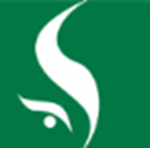 ИНН 3808002910 КПП 380801001664003, Иркутская область,  г. Иркутск, ул. Фурье, 2Тел.: (3952) 24-21-05  Факс (3952) 201-785E-mail:  201368@ocvk.ru Web-сайт:  http://ocvk.ruСпособ закупкиЗапрос котировок – конкурентный способ закупки, при котором информация о потребностях в товарах, работах, услугах для нужд Заказчика сообщается неограниченному кругу лиц путем размещения на официальном сайте извещения о проведении запроса котировок, победителем в проведении запроса котировок признается участник закупки, предложивший наиболее низкую цену договораЗаказчикГосударственное автономное учреждение здравоохранения «Областной центр врачебной косметологии»Почтовый адрес: 664003, г. Иркутск, ул. Фурье, 2Контактный телефон: (3952) 20-13-68Федуленко Ирина ВалерьевнаАдрес электронной почты: zakupki@ocvk.ruПредмет договораПоставка миорелаксанта смешанного действия в количестве, указанном в разделе 2 «Характеристики и количество поставляемого товара» Документации (далее – товар)Место поставки товараг. Иркутск, ул. Фурье, 2 (ГАУЗ «ОЦВК»)Сведения о начальной (максимальной) цене договора (цене лота)850 000 (Восемьсот пятьдесят тысяч)  Российских рублей 00 копеекСведения о включенных в цену товара расходахЦена предлагаемой продукции должна быть указана с учетом стоимости тары и упаковки,  затрат на доставку, погрузочно-разгрузочные работы, страхование, уплату таможенных пошлин, налогов (в том числе НДС), сборов и других обязательных платежей, т.е.  цена должна являться конечной. Срок, место и порядок предоставления документации о закупкеИнформация о закупке размещается на официальном сайте www.zakupki.gov.ruПо запросу участника закупки Заказчик предоставляет документацию на бумажном носителе. Документация предоставляется со дня, следующего за днем опубликования извещения о проведении запроса котировки любому заинтересованному лицу на основании его письменного заявления в течение двух рабочих дней со дня получения соответствующего заявления без взимания платы по адресу:                  г. Иркутск, ул. Свердлова, 36 (ТЦ «Сезон»), офис 453, в рабочие дни с 9.00 до 17.00 часов (Иркутское время).Место и дата рассмотрения предложений участников закупки и подведения итогов закупкиВскрытие конвертов с заявками участников производится комиссией по закупке по адресу: г. Иркутск, ул. Фурье, 2, кабинет главного врача,  25 мая 2015 года           в 10:00 часов (Иркутское время).ПреференцииНе установленыДата начала приема заявок на участие в закупке13 мая 2015 г.Дата и время окончания срока подачи заявок на участие в закупке:22 мая 2015 г. до 17:00 часов (Иркутское время).Главный врачД.С. Панченко